  										  								      04.03.2015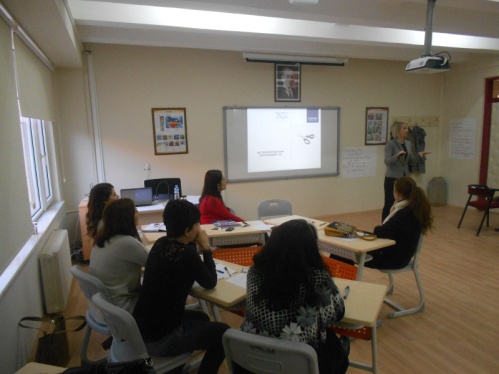 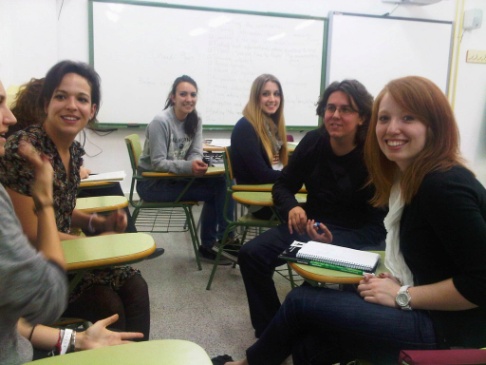 Sayı: 2015/31Konu: İngilizce dersleriD U Y U R U10 MART SALI GÜNÜ, SARIÇAM BLOK BODRUM KATTA BULUNAN KÜTÜPHANE SALONUNDA, SAAT 18:30’DA BAYANLARA YÖNELİK İNGİLİZCE DERSLERİMİZ BAŞLAYACAKTIR.MÜRACAAT İÇİN YÖNETİMİ ARAYINIZ.  SİTE YÖNETİMİ